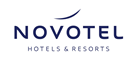 Hotel Reservation Form for NOVOTEL KRAKÓW CITY WEST (4 star)ul. Armii Krajowej 11, 30-150 KrakówTel.: +48 12 622 64 00, Fax: +48 12 622 64 05Conference CELINA 2016CracowCutoff Date: 15.04.2016Last Name: _______________________	First Name: ____________________________Name of Organization: _______________________________________________________Address: ________ __________________________________________________________City, State, Zip: _____________________	Country: ______________________________Telephone: __________________________	Fax: __________________________________Email: ____________________________________________________________________Arrival Date: ____________________	Departure Date: ________________________Name of the Person Sharing Accommodations (if any): _____________________________Novation RoomSingle room (1 person) – 260 PLN per night Double room (2 persons) – 300 PLN per night CREDIT  INFORMATION:A valid credit card is required to guarantee your reservation. Your credit card will be charged with the amount of the first night till the day 10.05.2016. In case of cancellation or no-show, this  amount  will not be refunded.Acceptance of reservation after 15.04.2016 will depend on availability of hotel rooms. The balance will be paid in PLN, upon check in. Visa     MasterCard     American Express     Dinners ClubCardholder’s Name: ________________________________________________________  Credit Card Number: ______________________________	Exp. Date: _______________Signature: ______________________________________	Date: ___________________							3 Digit Security Code ___________Pre – payment  before arrival (hotel will send pro-forma invoice for one night of the stay)TERMS & CONDITIONS:After the cutoff date, negotiated rates will be offered subject to availability. For any room cancellation, after the cut-off date or no show hotel will keep the first night deposit.-----------------------------------------------------       Date and signaturePlease E-mail a PDF copy of the completed form to: e-mail H3407-SB@accor.com